LIETUVOS RESPUBLIKOS SVEIKATOS APSAUGOS MINISTRASĮSAKYMASDĖL LIETUVOS RESPUBLIKOS SVEIKATOS APSAUGOS MINISTRO 2012 M. GEGUŽĖS 9 D. ĮSAKYMO NR. V-400 „DĖL SLAUGYTOJŲ DARBO KRŪVIO NUSTATYMO TVARKOS APRAŠO TVIRTINIMO“ PAKEITIMO2016 m. gegužės 27 d. Nr. V-678   Vilnius1. P a k e i č i u  Lietuvos Respublikos sveikatos apsaugos ministro 2012 m. gegužės 9 d. įsakymą Nr. V-400 „Dėl Slaugytojų darbo krūvio nustatymo tvarkos aprašo tvirtinimo“ ir jį išdėstau nauja redakcija (Slaugytojų darbo krūvio nustatymo tvarkos aprašas nauja redakcija nedėstomas):„LIETUVOS SVEIKATOS APSAUGOS MINISTRASĮSAKYMASDĖL SLAUGYTOJŲ DARBO KRŪVIO NUSTATYMO TVARKOS APRAŠO TVIRTINIMOSiekdamas užtikrinti teikiamų slaugos paslaugų kokybės gerinimą ir optimizuoti šias paslaugas teikiančių asmens sveikatos priežiūros specialistų darbo krūvį bei įgyvendindamas Nacionalinės slaugos politikos 2016–2025 metų gairių, patvirtintų Lietuvos Respublikos sveikatos apsaugos ministro 2016 m. vasario 10 d. įsakymu Nr. V-222 „Dėl Nacionalinės slaugos politikos 2016–2025 metų gairių patvirtinimo“ priedo 1.6.2 papunktyje nurodytą priemonę:1. Tvirtinu Slaugytojų darbo krūvio nustatymo tvarkos aprašą (pridedama).2. Pavedu įsakymo vykdymą kontroliuoti viceministrui pagal veiklos sritį.“2. Pakeičiu nurodytuoju įsakymu patvirtintą Slaugytojų darbo krūvio nustatymo tvarkos aprašą:2.1. Pakeičiu 3 punkto aštuntąją pastraipą ir ją išdėstau taip:„Kitos šiame Apraše vartojamo sąvokos atitinka Lietuvos Respublikos slaugos praktikos ir akušerijos praktikos įstatyme ir kituose teisės aktuose vartojamas sąvokas.“2.2. Papildau 6.7 papunkčiu:„6.7. teikiant licencijuojamas ambulatorinės slaugos paslaugas namuose, maksimalus pacientų skaičius 1 slaugytojui vizituojant mieste 7–8 pacientai, o kaimo vietovėje – 5–6 pacientai darbo pamainos metu.“ 2.3. Pakeičiu 7.4 papunktį ir jį išdėstau taip:„7.4. reanimacijos ir intensyviosios terapijos paslaugos (Lietuvos Respublikos sveikatos apsaugos ministro 2005 m. spalio 27 d. įsakymas Nr. V-827 „Dėl Reanimacijos ir intensyviosios terapijos paslaugų teikimo vaikams ir suaugusiesiems sąlygų ir tvarkos aprašų patvirtinimo“ ir Lietuvos Respublikos sveikatos apsaugos ministro 2008 m. sausio 16 d. įsakymas Nr. V-31 „Dėl Naujagimių intensyviosios terapijos antrinio ir tretinio lygio paslaugų teikimo reikalavimų“)“.2.4. Pakeičiu 7.7 papunktį ir jį išdėstau taip:„7.7. paliatyviosios pagalbos paslaugos (Lietuvos Respublikos sveikatos apsaugos ministro 2007 m. sausio 11 d. įsakymas Nr. V-14 „Dėl Paliatyviosios pagalbos paslaugų suaugusiesiems ir vaikams teikimo reikalavimų aprašo patvirtinimo“, pagal paciento savarankiškumo lygį)“.2.5. Pakeičiu 7.8 papunktį ir jį išdėstau taip:„7.8. dializės paslaugos (Lietuvos Respublikos sveikatos apsaugos ministro 2004 m. rugsėjo 23 d. įsakymas Nr. V-661 „Dėl Dializės paslaugų teikimo bendrųjų ir specialiųjų reikalavimų patvirtinimo“);“.2.6. Pakeičiu 13 punktą ir jį išdėstau taip:„13. Nustatant slaugytojų, darbo dienomis dirbančių su slaugytojo padėjėju, darbo krūvį, rekomenduojama netaikyti didesnio nei maksimalaus pacientų skaičiaus 1 slaugytojui (1 lentelėje).2.7. Pakeičiu 1 lentelės pavadinimą ir jį išdėstau taip:„1 lentelė. Rekomenduojamas maksimalus pacientų skaičius 1 slaugytojui“;2.8. Pakeičiu 1 lentelės 32 punktą ir jį išdėstau taip:2.9. Pakeičiu 1 lentelės 33 punktą ir jį išdėstau taip:2.10. Pakeičiu 1 lentelės 34 punktą ir jį išdėstau taip:2.11.  Pakeičiu 1 lentelės 41 punktą ir jį išdėstau taip:2.12. Pakeičiu 15 punktą ir jį išdėstau taip:„15. Nustatant slaugytojų darbo krūvį mažesnio pacientų slaugos intensyvumo laiku, pvz., naktimis, poilsio ir švenčių dienomis, pacientų skaičius 1 slaugytojui gali būti didesnis nei rekomenduojamas, bet ne daugiau kaip 2 kartus, išskyrus 2 lentelėje nurodytus atvejus. Su 1 slaugytoju turėtų dirbti ne mažiau kaip 1 slaugytojo padėjėjas.“3. Nustatau, kad šis įsakymas įsigalioja 2016 m. lapkričio 1 d. Sveikatos apsaugos ministras 								Juras Požela „32.Psichiatrija 10“„33.Priklausomybės ligų psichiatrija10“„34.Specialioji psichiatrija (gydymas bendro, sustiprinto ir griežto stebėjimo sąlygomis)10“„41.Vaikų ir paauglių psichiatrija6“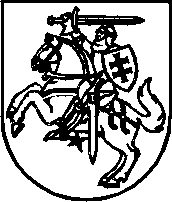 